FOR IMMEDIATE RELEASE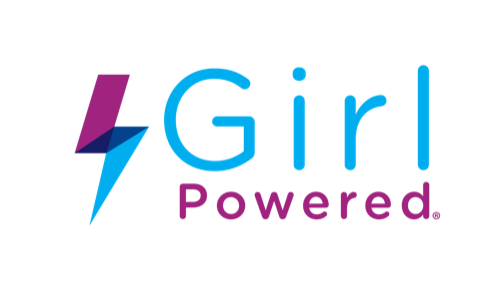 ContactPhone: [Provide Cell Phone]Email: [Provide Email]BUILDING INTEREST AND CONFIDENCE IN STEM WHILE RECOGNIZING INTERNATIONAL DAY OF THE GIRL AT [ORGANIZATION’S NAME] GIRL POWERED WORKSHOPGirl Powered workshops to take place this October in a global initiative to redefine the face of STEMINSERT CITY, INSERT STATE – October [INSERT DATE] – [ORGANIZATION NAME] is proud to be one of the hundreds of Girl Powered workshops that will take place around the world during the month of October, coinciding with the United Nations’ International Day of the Girl on October 11, 2022. Girl Powered is a global initiative created through a partnership between the Robotics Education & Competition (REC) Foundation and VEX Robotics, who are working to redefine the face of STEM and make robotics reflective of the diverse world we live in, and the one we want to leave behind.Girl Powered workshops are meant to engage and inform young women about STEM, connect young women with mentors, highlight examples of how women are changing the world, provide tools for success, and offer an environment where all students’ confidence and abilities can flourish.The [INSERT ORGANIZATION / EVENT LOCATION NAME] will feature hands-on STEM activities, robotics demonstrations, dynamic STEM guest speakers, and an opportunity for attendees to take the Girl Powered Pledge. [TAILOR OPPORTUNITIES AS APPROPRIATE].“We’re excited to support the REC Foundation and VEX Robotics by hosting a Girl Powered workshop. We’ve seen the results of this initiative first-hand, adding more young women to our programs and engaging them in STEM and robotics with increased confidence,” said [INSERT MENTOR/SPONSOR NAME.] “As a robotics coach/mentor, I recognize the perseverance, teamwork, and problem-solving skills that students gain from participating in competitive robotics programs like VEX Competitions, even over the course of just one season. The Girl Powered initiative will help reach many more young women who might have an interest in robotics and STEM, make them feel welcome, show them they belong, and invite their creativity to take root and thrive.”How is Girl Powered making an impact? The answer might depend on who you ask. Across the robotics community, Girl Powered has enabled hundreds of new teams, captured personal stories from girls in robotics through an expanded online challenge, and Girl Powered teams have become World Champions at the VEX Robotics World Championship. Visit girlpowered.com for more information.About the Robotics Education & Competition FoundationThe Robotics Education & Competition (REC) Foundation’s mission is to increase student interest and involvement in science, technology, engineering, and mathematics (STEM) by engaging students in hands-on, affordable, and sustainable robotics engineering programs.  For more information on the REC Foundation, visit www.RoboticsEducation.org.About VEX RoboticsVEX Robotics is a leading global provider of educational robotics products to schools, universities, and competition teams. Their scalable and affordable solutions span primary and secondary schools while encouraging teamwork, leadership, and problem-solving. With easily customizable projects, educators can match their students' abilities and prepare STEM problem-solvers of tomorrow.###